  Адаптированная рабочая программа по учебному предмету «Ручной труд»  разработана на основе: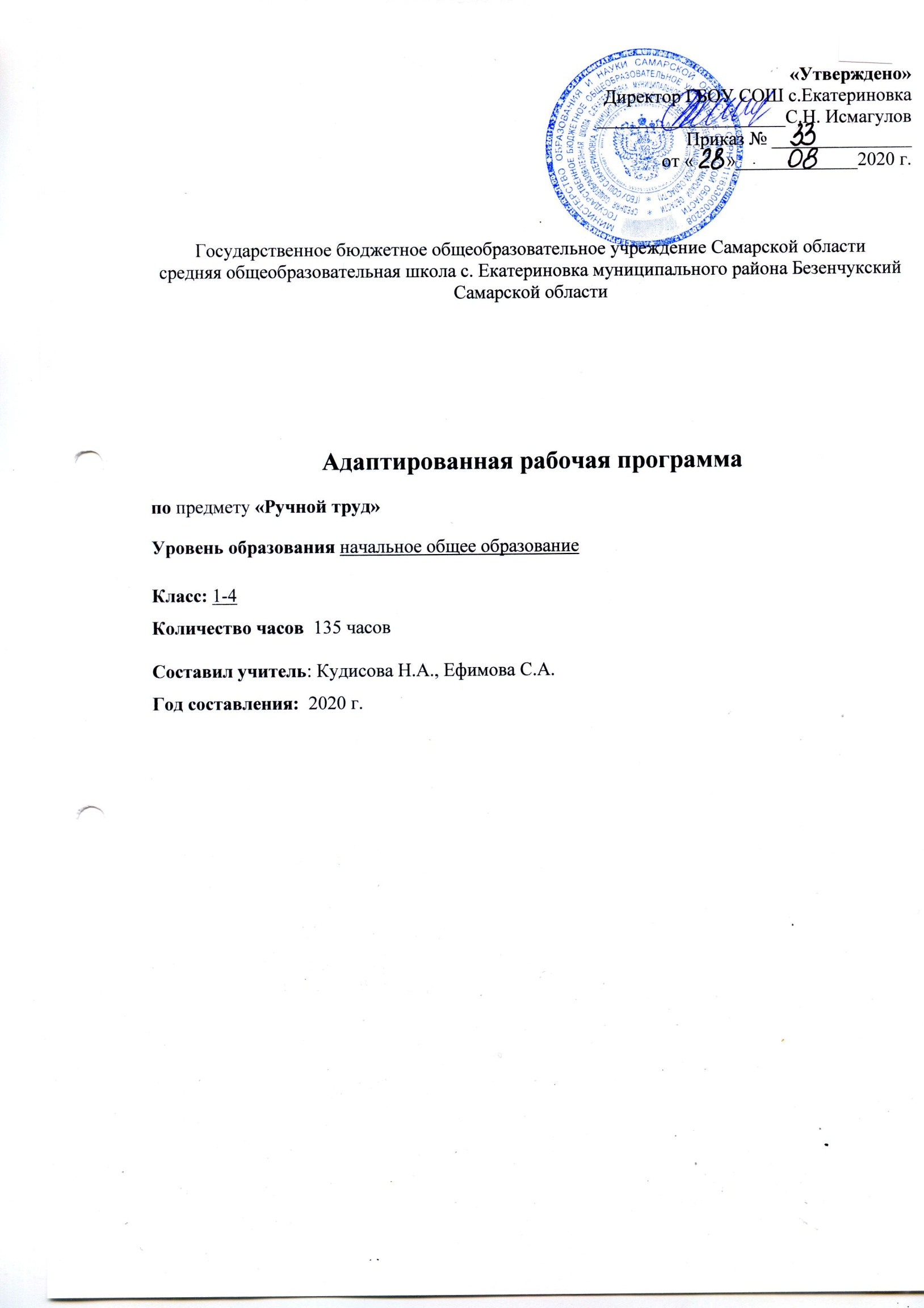 АООП НОО ГБОУ СОШ с.Екатериновка м.р.Безенчукский Самарской области.Программ специальных (коррекционных) общеобразовательных учреждений для 1-4 классов под редакцией В.В .Воронковой (М.: Просвещение, 2016 г).  В рамках реализации федерального государственного образовательного стандарта начального  общего образования изучение учебного предмета «Ручной труд»Результаты освоения учебного предмета «Ручной труд»Личностные  результаты:Личностные результаты включают овладение обучающимися жизненными и социальными компетенциями, необходимыми для решения практико-ориентированных задач и обеспечивающими становление социальных отношений обучающихся в различных средах.Личностные результаты  должны отражать:1) осознание себя как гражданина России; формирование чувства гордости за свою Родину;2) формирование уважительного отношения к иному мнению, истории и культуре других народов;3) развитие адекватных представлений о собственных возможностях, о насущно необходимом жизнеобеспечении;4) овладение начальными навыками адаптации в динамично изменяющемся и развивающемся мире;5) овладение социально-бытовыми умениями, используемыми в повседневной жизни;6) владение навыками коммуникации и принятыми нормами социального взаимодействия;7) способность к осмыслению социального окружения, своего места в нем, принятие соответствующих возрасту ценностей и социальных ролей;8) принятие и освоение социальной роли обучающегося, формирование и развитие социально значимых мотивов учебной деятельности;9) развитие навыков сотрудничества с взрослыми и сверстниками в разных социальных ситуациях;10) формирование эстетических потребностей, ценностей и чувств;11) развитие этических чувств, доброжелательности и эмоционально-нравственной отзывчивости, понимания и сопереживания чувствам других людей;12) формирование установки на безопасный, здоровый образ жизни, наличие мотивации к творческому труду, работе на результат, бережному отношению к материальным и духовным ценностям;13) формирование готовности к самостоятельной жизни.Предметные результаты:Предметные результаты включают освоенные обучающимися знания и умения, специфичные для каждой предметной области, готовность их применять. АООП определяет два уровня овладения предметными результатами:1 классМинимальный уровень:знать правила организации рабочего места в зависимости от характера выполняемой работы, выполнять их с помощью            учителя;знать названия некоторых поделочных материалов, называть их с помощью учителя;знать виды трудовых работ;выполнять простые инструкции учителя;отвечать на простые вопросы с помощью учителязнать названия инструментов, используемых на уроках ручного труда, показывать и использовать их с помощью учителя;использовать в работе доступные материалы, конструировать из них с помощью учителя.Достаточный уровень:знать правила организации рабочего места в зависимости от характера выполняемой работы, выполнять их с большей долей самостоятельности;знать виды трудовых работ;знать названия некоторых поделочных материалов, называть их;отвечать на простые вопросы;выполнять простые инструкции учителя;знать названия инструментов, используемых на уроках ручного труда, показывать и использовать их;использовать в работе доступные материалы, конструировать из них с помощью учителя.2 классМинимальный уровень:знать правила организации рабочего места в зависимости от характера выполняемой работы, выполнять их с помощью учителя;знать названия некоторых поделочных материалов, называть их;знать правила техники безопасной работы с колющими и разящими инструментами;знать виды трудовых работ;знать основные приемы работы, выполнять их с помощью учителя;выполнять простые инструкции учителя;отвечать на простые вопросы с помощью учителя;знать названия инструментов, используемых на уроках ручного труда, показывать их, использовать с помощью учителя;анализировать объект, подлежащий изготовлению, подбирать материал, определять способы соединения деталей с помощью учителя;использовать в работе доступные материалы, конструировать из них с помощью учителя;оценивать свою работу с помощью учителя;осуществлять текущий самоконтроль выполняемых практических действий с помощью учителя.Достаточный уровень:знать правила организации рабочего места в зависимости от характера выполняемой работы, выполнять их с большей долей самостоятельности;знать названия некоторых поделочных материалов, называть их;знать виды трудовых работ;отвечать на простые вопросы;выполнять простые инструкции учителя;знать названия инструментов, используемых на уроках ручного труда, показывать и использовать их;знать основные приемы работы, выполнять их с помощью учителя;знать правила техники безопасной работы с колющими и режущими инструментами;анализировать объект, подлежащий изготовлению, подбираться материал, определять способы соединения деталей с помощью учителя;использовать в работе доступные материалы, конструировать из них с помощью учителя;оценивать свою работу с помощью учителя;осуществлять текущий самоконтроль выполняемых практических действий с помощью учителя.3 классМинимальный уровень:знать правила организации рабочего места в зависимости от характера выполняемой работы, выполнять их с большей долей самостоятельности;знать названия некоторых поделочных материалов, называть их;знать правила техники безопасной работы с колющими и разящими инструментами;знать виды трудовых работ;знать основные приемы работы, выполнять их;выполнять простые инструкции учителя;отвечать на простые вопросы с помощью учителя;знать названия инструментов, используемых на уроках ручного труда, показывать их, использовать с помощью учителя;анализировать объект, подлежащий изготовлению, подбирать материал, определять способы соединения деталей с помощью учителя;использовать в работе доступные материалы, конструировать из них с помощью учителя;оценивать свою работу с помощью учителя;осуществлять текущий самоконтроль выполняемых практических действий, корректировать их в процессе работы с помощью учителя.Достаточный уровень:знать правила организации рабочего места в зависимости от характера выполняемой работы, выполнять их самостоятельно;знать названия некоторых поделочных материалов, называть их;знать виды трудовых работ;отвечать на простые вопросы;выполнять простые инструкции учителя;знать названия инструментов, используемых на уроках ручного труда, показывать и использовать их;знать основные приемы работы, выполнять их с помощью учителя;знать правила техники безопасной работы с колющими и разящими инструментами;анализировать объект, подлежащий изготовлению, подбирать материал, определять способы соединения деталей с большей долей самостоятельности;использовать в работе доступные материалы, конструировать из них;оценивать свою работу;осуществлять текущий самоконтроль выполняемых практических действий, корректировать их в процессе работы с помощью учителя.4  классМинимальный уровень:знать правила организации рабочего места в зависимости от характера выполняемой работы, выполнять их с большей долей самостоятельности;знать названия некоторых поделочных материалов, называть их;знать правила техники безопасной работы с колющими и разящими инструментами;знать виды трудовых работ;знать основные приемы работы, выполнять их;выполнять простые инструкции учителя;отвечать на простые вопросы учителя;знать названия инструментов, используемых на уроках ручного труда, показывать, использовать их;анализировать объект, подлежащий изготовлению, подбирать материал, определять способы соединения деталей с помощью учителя;использовать в работе доступные материалы, конструировать из них с помощью учителя;оценивать свою работу;осуществлять текущий самоконтроль выполняемых практических действий, корректировать их в процессе работы с большей долей самостоятельности.Достаточный уровень:знать правила организации рабочего места в зависимости от характера выполняемой работы, выполнять их самостоятельно;знать названия некоторых поделочных материалов, называть их;знать виды трудовых работ;отвечать на простые вопросы;выполнять простые инструкции учителя;знать названия инструментов, используемых на уроках ручного труда, показывать и использовать их;знать основные приемы работы, выполнять их;знать правила техники безопасной работы с колющими и разящими инструментами;анализировать объект, подлежащий изготовлению, подбираться материал, определять способы соединения деталей;использовать в работе доступные материалы, конструировать из них;оценивать свою работу;осуществлять текущий самоконтроль выполняемых практических действий, корректировать их в процессе работы с большей долей самостоятельности.СОДЕРЖАНИЕ УЧЕБНОГО ПРЕДМЕТА «РУЧНОЙ ТРУД» 1 классРабота с пластилином/глиной Элементарные знания о пластилине/глине (свойства материалов, цвет, форма). Организация рабочего места при выполнении лепных работ. Приемы работы: разминание, отщипывание, размазывание, раскатывание, скатывание, вытягивание, сплющивание, прищипывание, примазывание. Лепка из пластилина изделий, имеющих различную форму.Работа с природными материалами Элементарные понятия о природных материалах. Заготовка природных материалов. Организация рабочего места при работе с природными материалами. Инструменты, используемые при работе с природными материалами, правила работы с ними. Работа с засушенными листьями, тростниковой травой, желудями, шишками.Работа с бумагой Элементарные сведения о бумаге. Организация рабочего места при работе с бумагой. Инструменты и материалы для работы с бумагой.Виды работы с бумагой:обрывание бумаги: отрывание мелких кусочков от листа бумаги, обрывание по контуру, разрывание бумаги по линии сгиба;сминание и скатывание бумаги;соединение деталей с помощью клея;конструирование из плоских деталей различной формы. Разметка бумаги: Понятие «шаблон», правила работы с ним. Вырезание ножницами из бумаги:Ножницы - инструмент для резания бумаги, правила работы с ними. Приемы вырезания ножницами.Работа с текстильными материалами Элементарные сведения о нитках/вате. Организация рабочего места при работе с текстильными материалами. Инструменты для работы с текстильными материалами.Виды работы с нитками: наматывание; связывание в пучок.Виды работы с ватой: скручивание; разрывание; разминание; скатывание.Работа с металлом Элементарные	сведения	об	алюминиевой	фольге,	проволоке.	Организация рабочего места при работе с проволокой.Приемы	обработки	алюминиевой	фольги:	сминание,	сгибание,	сжимание, скручивание, скатывание, разрывание.Приемы работы с проволокой: сгибание, сгибание волной, в кольцо, спираль, в несколько раз, намотка на карандаш, сгибание под прямым углом.Получение контуров геометрических фигур, букв.Комбинированные работы Виды работ по комбинированию разных материалов: пластилин и природные материалы, бумага и пластилин, бумага и нитки и т.д.2 классРабота с пластилином/глиной Элементарные знания о пластилине/глине (свойства материалов, цвет, форма). Организация рабочего места при выполнении лепных работ. Приемы работы: разминание, отщипывание, размазывание, раскатывание, скатывание, вытягивание, сплющивание, прищипывание, примазывание. Лепка из пластилина изделий, имеющих различную форму.Работа с природными материалами Элементарные понятия о природных материалах. Заготовка природных материалов. Организация рабочего места при работе с природными материалами. Инструменты, используемые при работе с природными материалами, правила работы с ними. Работа с засушенными листьями, тростниковой травой, желудями, шишками.Работа с бумагой Элементарные сведения о бумаге. Организация рабочего места при работе с бумагой. Инструменты и материалы для работы с бумагой.Виды работы с бумагой:обрывание бумаги: отрывание мелких кусочков от листа бумаги, обрывание по контуру, разрывание бумаги по линии сгиба;сминание и скатывание бумаги;соединение деталей с помощью клея;конструирование из плоских деталей различной формы.Разметка бумаги: Понятие «шаблон», правила работы с ним. Разметка по шаблонам сложной конфигурации. Разметка с помощью линейки, угольника.Вырезание ножницами из бумаги:Ножницы - инструмент для резания бумаги, правила работы с ними. Приемы вырезания ножницами.Работа с текстильными материалами Элементарные сведения о нитках/вате. Организация рабочего места при работе с текстильными материалами. Инструменты для работы с текстильными материалами.Виды работы с нитками: наматывание; связывание в пучок.Виды работы с ватой: скручивание; разрывание; разминание; скатывание.Работа с металлом Элементарные	сведения	об	алюминиевой	фольге,	проволоке.	Организация рабочего места при работе с проволокой.Приемы	обработки	алюминиевой	фольги:	сминание,	сгибание,	сжимание, скручивание, скатывание, разрывание.Приемы работы с проволокой: сгибание, сгибание волной, в кольцо, спираль, в несколько раз, намотка на карандаш, сгибание под прямым углом.Получение контуров геометрических фигур, букв, декоративных фигурок.Комбинированные работы Виды работ по комбинированию разных материалов: пластилин и природные материалы, бумага и пластилин, бумага и нитки.3 классРабота с пластилином/глиной Элементарные знания о пластилине/глине (свойства материалов, цвет, форма). Организация рабочего места при выполнении лепных работ. Приемы работы: разминание, отщипывание, размазывание, раскатывание, скатывание, вытягивание, сплющивание, прищипывание, примазывание. Лепка из пластилина изделий, имеющих различную форму.Работа с природными материалами Элементарные понятия о природных материалах. Заготовка природных материалов. Организация рабочего места при работе с природными материалами. Инструменты, используемые при работе с природными материалами, правила работы с ними. Работа с засушенными листьями, тростниковой травой, желудями, шишками.Работа с бумагой Элементарные сведения о бумаге. Организация рабочего места при работе с бумагой. Инструменты и материалы для работы с бумагой.Виды работы с бумагой:обрывание бумаги: отрывание мелких кусочков от листа бумаги, обрывание по контуру, разрывание бумаги по линии сгиба;сминание и скатывание бумаги;соединение деталей с помощью клея;конструирование из плоских деталей различной формы.Разметка бумаги: Понятие «шаблон», правила работы с ним. Разметка по шаблонам сложной конфигурации. Разметка с помощью линейки, угольника.Вырезание ножницами из бумаги:Ножницы - инструмент для резания бумаги, правила работы с ними. Приемы вырезания ножницами.Работа с текстильными материалами Элементарные сведения о нитках/тканях. Организация рабочего места при работе с текстильными материалами. Инструменты для работы с текстильными материалами, правила работы с ними.Виды работы с нитками: наматывание; связывание в пучок; завязывание узелка, выполнение простых стежков.Виды работы с тканью: аппликация, работы с тесьмой, ремонт одежды.Работа с металлом Элементарные	сведения	об	алюминиевой	фольге,	проволоке.	Организация рабочего места при работе с проволокой.Приемы	обработки	алюминиевой	фольги:	сминание,	сгибание,	сжимание, скручивание, скатывание, разрывание.Приемы работы с проволокой: сгибание, сгибание волной, в кольцо, спираль, в несколько раз, намотка на карандаш, сгибание под прямым углом.Получение контуров геометрических фигур, букв, декоративных фигурок.Комбинированные работы Виды работ по комбинированию разных материалов: пластилин и природные материалы, бумага и пластилин, бумага и нитки .4 классРабота с природными материалами Элементарные понятия о природных материалах. Заготовка природных материалов. Организация рабочего места при работе с природными материалами. Инструменты, используемые при работе с природными материалами, правила работы с ними. Работа с засушенными листьями, тростниковой травой, желудями, шишками.Работа с бумагой Элементарные сведения о бумаге. Организация рабочего места при работе с бумагой. Инструменты и материалы для работы с бумагой.Виды работы с бумагой:обрывание бумаги: отрывание мелких кусочков от листа бумаги, обрывание по контуру, разрывание бумаги по линии сгиба;сминание и скатывание бумаги;соединение деталей с помощью клея;конструирование из плоских деталей различной формы.Разметка бумаги: Понятие «шаблон», правила работы с ним. Разметка по шаблонам сложной конфигурации. Разметка с помощью линейки, угольника.Вырезание ножницами из бумаги:Ножницы - инструмент для резания бумаги, правила работы с ними. Приемы вырезания ножницами.Работа с текстильными материалами Элементарные сведения о нитках/тканях. Организация рабочего места при работе с текстильными материалами. Инструменты для работы с текстильными материалами, правила работы с ними.Виды работы с нитками: наматывание; связывание в пучок; завязывание узелка, выполнение простых стежков.Виды работы с тканью: раскрой деталей из ткани, различные способы соединения деталей из ткани, аппликация, работы с тесьмой, ремонт одежды.Работа с металлом Элементарные	сведения	об	алюминиевой	фольге,	проволоке.	Организация рабочего места при работе с проволокой.Приемы	обработки	алюминиевой	фольги:	сминание,	сгибание,	сжимание, скручивание, скатывание, разрывание.Приемы работы с проволокой: сгибание, сгибание волной, в кольцо, спираль, в несколько раз, намотка на карандаш, сгибание под прямым углом.Получение контуров геометрических фигур, букв, декоративных фигурок.Комбинированные работы Виды работ по комбинированию разных материалов: пластилин и природные материалы, бумага и пластилин, бумага и нитки и т.д.3.Тематическое планирование 1классТематическое планирование 2 классТематическое планирование 3 класс Тематическое планирование 4 класс КлассыКоличество часов в неделюКоличество часов в год1 класс1 ч33 ч2 класс1 ч34 ч3 класс1ч34 ч4 класс1ч34 ч№п/пНазвание разделаНазвание разделаНазвание разделаКоличество часовКоличество контрольных работХарактеристика деятельности обучающихся1Работа с глиной и пластилиномРабота с глиной и пластилиномРабота с глиной и пластилином10 ч0 чУзнают о   свойствах пластилина и глины; что можно делать с пластилином при лепке;  инструменты, необходимые при лепке.   Знакомство с физическими свойствами пластилина, определение цвета пластилина. Изучение правил обращения с пластилином, инструментами и другим оборудованием. Знакомство с понятием "аппликация". Учатся использовать знания о свойствах пластилина при лепке. Разминать пластилин в руках и размазывать его по поверхности.   Повторять за учителем анализ образца и планировать ход работы.  Делать элементарные поделки. Выполнение аппликации "Яблоко". Учатся :- лепить по образцу  однодетальные и многодетальные предметы конической формы;Обучение приему "вытягивание шара и овала до конической формы". Учатся :- анализировать образец объёмного многодетального изделия с помощью учителя; планировать работу с опорой на пооперационный план; -соединять детали приёмом «примазывание», «прищипывание»;  -соблюдать пропорции частей при лепке объёмной фигуры.2Работа с природными материаламиРабота с природными материаламиРабота с природными материалами2 ч0 ч Знакомятся с  правилами ТБ при сборе природного материала. Учатся осуществлять наблюдение объекта в соответствии с целями и способами, предложенными учителем.Учатся: по вопросам учителя анализировать природный материал, рисунок и образец изделия;Экскурсия в природу. Сбор листьев для коллекции. Беседа "Что надо знать о природных материалах".33Работа с бумагой15 ч15 ч0 чОриентироваться в пространстве геометрических фигур «треугольник» (верхний, нижний угол; правая, левая, боковая, нижняя сторона);  Повторение приемов работы с бумагой. Подготовка заготовок для аппликации. Выполнение аппликации из бумаги (треугольников разной величины "Елочка".Беседа "Что надо знать о квадрате. Как сгибать бумагу квадратной формы". Выполнение изделия. Ориентироваться в пространстве геометрических фигур «прямоугольник» (верхний, нижний угол; правая, левая, боковая, нижняя сторона). Вырезание из бумаги квадратов, размеченных по шаблону. Знакомятся с правилами ТБ при работе с клеем и кистью.  Учатся:- выполнять приёмы обрывания кусочков цветной бумаги и наклеивания их на основу; Закрепление приемов "сгибание квадрата пополам", "сгибание квадрата по диагонали". Повторяют  правила работы с ножницами.  Учатся:- размечать по шаблону;- собирать конструкции с опорой на предметно-операционный план, на образец.44Работа с нитками5 ч5 ч0 чУзнают из чего делают нитки; их функциональную значимость в быту, в игре. Учатся:- сматывать нитки в клубок, наматывать на катушки, разрывать, разрезать;-повторять за учителем анализ образца и планировать работу по предметно-операционному плану. Знакомятся с правилами безопасной работы с иглой.Учатся :- вдевать нитку в иголку;-шить приёмом «игла вверх-вниз».-знать понятия «шитьё», «вышивка», «контур», «стежок»;-вышивать в два приёма: «игла вверх-вниз», заполнять расстояния между стежками ниткой того же или другого цвета. Обучение приемам шитья (по вертикальным, горизонтальным и наклонным линиям). Обучение приемам шитью по проколам (треугольник, квадрат, круг). Знакомство с элементами шнуровки Обучение приемам вышивания по проколам (вертикальным, горизонтальным и наклонным линиям).№п/пНазвание разделаКоличество часовКоличество контрольных работХарактеристика деятельностиобучающихся1Работа с глиной и  пластилином 7 ч0 чОбработка материала с применением резака. Обработка стекой плоскостей и рёбер геометрических тел. Определение с помощью линейки высоты, длины и ширины изделия.Обработка материала с применением резака. Обработка стекой плоскостей и рёбер геометрических тел. Определение с помощью линейки высоты, длины и ширины изделия. Соединение деталей способом промазывания. Учатся лепить изделия цилиндрической и конической формы. Учатся:- анализировать объект, выделяя признаки и свойства;  - скатывать пластилин кругообразными движениями для получения формы шара; - соединять детали в одно целое;   -лепить способом вытягивания деталей;-выполнять приемы лепки:« скатывание овальной и конической форм», « вытягивание», « прищипывание», «вдавливание» 2Работа с природными материалами. 6 ч0 чЗнают виды природных материалов, их применение, правила сбора, сушка и хранение. Учатся: -анализировать, ориентируясь на образец по вопросам учителя; -выделять название изделия, материал, детали и их пространственное расположение; -составлять план выполнения многодетальной поделки, оценивать свое изделие по вопросам учителя. Знать правила работы с шилом.Узнают виды природных материалов, их применение, правила сбора, сушка и хранение. Учатся : -анализировать, ориентируясь на образец по вопросам учителя; -выделять название изделия, материал, детали и их пространственное расположение; -составлять план выполнения многодетальной поделки, оценивать свое изделие по вопросам учителя. Знать правила работы с шилом.3Работа с бумагой и картоном 13 ч0 чИзготовление аппликаций из геометрических фигур.Работа с шаблонами геометрических фигур. Работа с шаблонами геометрических фигур. Учатся выполнять разметку бумаги и картона по шаблонам сложной конфигурации. Знакомятся с правила работы с шаблоном. Учатся: -вырезать ножницами по контурной линии;-  анализировать изделия из бумаги и картона;-  изготавливать изделия по предметно-операционному плану с частичной помощью учителя. Учатся:- анализировать объект, выделяя его признаки и свойства;- изготавливать шар из бумаги, состоящего из двух кругов;  - изготавливать шар, состоящий из 4-5 и более полос бумаги;  -выполнять «разметку по шаблону», «симметричное врезание из бумаги», «сложенный  пополам, надрез по прямой линии»; « разметку полос по шаблону», « разрез по длинной линии». Учатся:-изготовить поздравительную открытку по образцу;- самостоятельно анализировать объект; -работать в соответствии с планом. Выполнять изделия самостоятельно и частично с помощью учителя в соответствии  с пооперационным планом;-составлять модель из бумажных заготовок, соблюдая правильное расположение деталей, пропорций и размеров.4Работа с текстильными материалами 8 ч0 чУзнают свойства ниток, виды работы с ними, их назначение. Учатся : -планировать изготовление изделия по предметно-операционному плану с частичной помощью учителя; -применять приемы наматывания, связывания, резания ниток;-вдевать нитку в иголку, завязывать узелок на конце нити;  -пришивать пуговицы с двумя сквозными отверстиями к ткани. Изготовление фигурок «Девочка», «Мальчик». Применение и назначение ткани в жизни людей;- инструменты и приспособления, необходимые для швейных работ;-правила хранения игл.Учатся - соединять детали из ткани  прямой строчкой; - изготовить игольницу по образцу;- составлять план работы с опорой на наглядный образец  самостоятельно или частично  по вопросам учителя. Вспоминают  правила ТБ при работе с иглой.Учатся: -вышивать смёточным стежком;-оформлять края салфетки бахромой способом выдергивания нити из ткани.- разные технологии аппликации (пришивание, наклеивание).№п/пНазвание разделаКоличество часовКоличество контрольных работХарактеристика деятельностиобучающихся1Работа с природными материалами 4 ч0 чСоединение деталей с помощью клея, проволоки, ниток, палочек. Соблюдение пропорцийРаботать по плану, использовать слова-опоры. Знать правила работы с клеем, ножницами, проволокойСбор и сортировка природного материала. Знакомство с  правилами  сбора природного материала, сушка и хранение. Учатся:-выполнять приёмы соединения деталей из природного материала;- приёмы работы с пластилином (скатывание, сплющивание, примазывание).2Работа с бумагой и картоном (13 ч)13 ч0 чРазметка бумаги и тонкого картона по шаблонам. Резание ножницами по прямым и кривым линиям. Оклеивание картона цветной бумагой с одной стороны.Работать по плану, использовать слова-опоры. Разметка бумаги и картона по шаблонам сложной конфигурации. Резание бумаги и картона по линиям разметки, наклеивание на изделия из картона аппликации.Применять свойства бумаги, приёмы работы. Уметь ориентироваться в задании, составлять словесный отчёт по проделанной работе. Разметка бумаги и картона по шаблонам сложной конфигурации. Резание бумаги и картона по линиям разметки, наклеивание на изделия из картона аппликации. Вспоминают  сведения о назначении картона как материала для изготовления различной тары.Свойства коробочного картона: более толстый и прочный. Способы изготовления коробок. Правила ТБ при работе с ножницами, ножом. Учатся  выполнять разметку развёрток по шаблонам и линейке, наносить рицовку по линейке с фальцем, ориентироваться в задании, планировать работу при изготовлении изделия, контролировать, сравнивать с образцом. Составляют  план выполнения поделки, придерживаются его при изготовлении объекта, отчитываются о сделанном, оценивают  своё изделие.3Работа с проволокой  3 ч0 чРаботать с доступным материалом. Знать приемы работы Формообразование.Технологические приемы ручной обработки материала. Планируют  и выполняют  работу на основе анализа образца, технического рисунка, контролируют  свои действия по предметной технологической карте, дают отчёт о пооперационном выполнении работы.Учатся  сгибать проволоку плоскогубцами, резать проволоку кусачками.4Работа с древесиной 3 ч0 чОзнакомление с мастерской. Знакомство с    правилами    ТБ при   работе с древесиной, понятиями «дерево», «древесина», условиями труда в школьной столярной мастерской.Учатся  выполнять опорный колышек для растений.Планировать текущую работу с опорой на предметную, инструкционную карту. Знакомятся со свойствами древесины: ломается, гнётся, режется, раскалывается вдоль волокон.5Работа с текстильными материалами 8 ч0 чСоединение деталей. Владение технологическими приемами ручной обработки материала.Выполнение задания с опорой на образец поделки, на натуральный объект. Повторяют  назначение ручных стежков, их виды, назначение косого обмёточного стежка. Лицевые и изнаночные стороны тканей.Инструменты, применяемые при работе с текстильными материалами: ножницы, иглы, наперсток, булавки.  Выполняют косой обмёточный стежок: введение иглы сверху вниз в вертикальном положении относительно ткани, направление строчки слева направо. Повторяют виды стежков, применяемых для вышивки, правила ТБ при работе с ножницами, иглой. Учатся оформлять вышитый кусок ткани бахромой,  правильно пользоваться иглой и наперстком.6Работа с металлоконструктором. 3 ч0 ч Знакомятся с  названиями  деталей конструктора: плато, планки, скобы, винты, гайки, инструментами: ключ, отвёртка Подбирают планки по счёту отверстий. Устанавливают скобы, соединяют детали винтами и гайками. Завинчивают  и отвинчивают рукой и инструментами. Учатся правильно держать инструмент.№п/пНазвание разделаКоличество часовКоличество контрольных работХарактеристика деятельностиобучающихся1Работа с бумагой5 ч0 чСоставлять словесный план изготовления изделия. Анализировать объект и условия работы. Размечать детали по шаблонам и заданным размерам. Вырезать заготовки ножницами. Рассказывать технику безопасности при работе с ножницами и с клеем. Планировать свою работу и сравнивать каждый этап работы с образцом. Рассказывать о назначении выполняемых изделий. Составлять аппликацию и правильно располагать детали на подложке. Следить за порядком на рабочем месте. Украшать готовые изделия.Учатся: -складывать из бумаги изделия;-действовать в соответствии с намеченным планом работы.2Работа с тканью4 ч0 чТехника безопасности при работе с иголкой и ножницами. Вдевание нитки в иголку, завязывание узла. Обработка срезов. Разметка и выполнение отделочных строчек на лицевой детали изделия. Стачивание боковых срезов ручным стачным швом. Вывертывание и набивка изделий ватой. Обработка края косыми стежками. Изготовление и пришивание петельки из тесьмы. Пришивание пуговиц с образованием стойки. Правильный подбор ниток к изделиям.Беседа о функциональном назначении изделий из ткани. Анализ объекта. Работа по плану.Сметывание деталей.3Работа с бумагой и картоном10 ч0 чАнализ образца. Разметка округлых деталейизделия по шаблону и вырезание овалов. Работа по плану. Работа с чертежными принадлежностями. Технологические операции с бумагой.Работа с циркулем. Корректирование мышечного усилия при работе с циркулем.
 Разметка по шаблону.Вырезание. Работа по плану. Анализ конструкции многодетального изделия. Работа с циркулем. Коррекция логического мышления, внимания в ходе составления геометрических комбинаций на фигуре раскладке. Складывание круга.Соединение деталей с помощью клея. Работа с циферблатом.Анализ объекта. Работа с линейкой и угольником, циркулем. Работа с шаблоном. Повторение правил вычерчивания окружности с применением циркуля, умения определять время по часам. Знакомство с традиционным национальным видом искусства Японии – оригами. Уточнение знаний о геометрических фигурах «квадрат», «треугольник», «многоугольник» и их признаках (стороны, углы). Работа в технике «оригами». Анализ образца.Работа со схемами-рисунками.
4Работа с металлом1 ч0 чБеседа «Что надо знать о металле». Работа по плану. Корректирование точности, координации движений правой и левой рук и дифференциации движений пальцев в процессе обработки алюминиевой фольги.5Работа с нитками2 ч0 чРабота с нитками. Анализ аппликации. Работа по плану:-связывать нитки в пучок; -анализировать аппликацию , выделяя в ней детали и их пространственное соотношение;-работать по намеченному плану.Работа с нитками. Коррекция внимания, точности, координации движений правой и левой рук и дифференциация движенийпальцев в процессе наматывания ниток на картонную основу в виде кольца.6Работа с проволокой 2 ч0 чИзгибание проволоки. Анализ объекта. Работа по плану: -использовать приёмы работы с проволокой ( сгибание проволоки руками волной, в кольцо, в спираль, намотка проволоки руками на карандаш, сгибание проволоки  под прямым углом);- анализировать объект и действовать в соответствии с планом работы.7Работа с древесиной3 ч0 чАнализ аппликации. Работа по плану. Работа с древесными заготовками. Вспоминают   правила   ТБ при   работе с древесиной. Знакомятся с понятиями  «дерево», «древесина».Учатся:-обрабатывать древесину ручными инструментами;-изготавливать аппликации из карандашной стружки, из древесных заготовок;-анализировать аппликацию, определять её детали и их пространственное расположение в композиции;-самостоятельно работать по намеченному плану. Работа с точилкой. Анализ образца. Склеивание карандашной стружки.8Ремонт одежды4 ч0 чУчатся:-пришивать пуговицы с четырьмя сквозными отверстиями, с ушком;-изготовить аппликации с  пуговицами;-отрезать нитку нужной длины, завязать узелок на конце нити;-работать по намеченному плану. Рассказ о назначении пуговиц. Аппликация. Отделка пуговицами одежды.Работа с иглой. Беседа о назначении вешалки.Пришивание вешалки. Работа с лекалом. Зашивание разрыва ткани.9Картонажно-переплетные работы1 ч0 чБеседа о картонажно-переплетных изделиях.Учатся:-  работать по намеченному плану:-соблюдать правила по ТБ  при картонажно-переплётных работах10Ручные швейные работы2 ч0 чБеседа об оборудовании швейной мастерской.Учатся:-вдевать нитку в ушко иглы, завязывать узелок на конце нитки;-соединять детали из ткани строчкой петлеобразного стежка.Работа с тканью, иглой. Анализ изделия.Соединение деталей из ткани строчкой петлеобразного стежка.Работа с лекалом. Соединение деталей из ткани строчкой петлеобразного стежка.